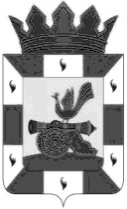 АДМИНИСТРАЦИЯ МУНИЦИПАЛЬНОГО ОБРАЗОВАНИЯ «СМОЛЕНСКИЙ РАЙОН» СМОЛЕНСКОЙ ОБЛАСТИПОСТАНОВЛЕНИЕот 06.07.2015    №1077	О внесении изменений в Перечень должностей муниципальной службы, при замещении которых муниципальные служащие обязаны представлять сведения о своих расходах, а также о расходах своих супруги (супруга) и несовершеннолетних детей в Администрации муниципального образования «Смоленский район»  Смоленской области, утвержденный постановлением Администрации муниципального образования «Смоленский  район» Смоленской области от 26.06.2014 № 1592  В соответствии с Федеральным законом от 03.12.2012г. № 230-ФЗ «О контроле за соответствием расходов лиц, замещающих государственные должности,  и иных лиц их доходам», областным законом от 30.05.2013г. № 52-з «О предоставлении лицами, замещающими государственные должности Смоленской области, государственными гражданскими служащими Смоленской области, лицами, замещающими муниципальные должности на постоянной основе, муниципальными служащими сведений о своих расходах, а также о расходах своих супруги (супруга) и несовершеннолетних детей и об отдельных вопросах осуществления контроля за расходами указанных лиц, а также за расходами их супруг (супругов) и несовершеннолетних детей»  АДМИНИСТРАЦИЯ МУНИЦИПАЛЬНОГО ОБРАЗОВАНИЯ «СМОЛЕНСКИЙ РАЙОН» СМОЛЕНСКОЙ ОБЛАСТИ  ПОСТАНОВЛЯЕТ:1. Перечень должностей муниципальной службы, при замещении которых муниципальные служащие обязаны представлять сведения о своих расходах, а также о расходах своих супруги (супруга) и несовершеннолетних детей в Администрации муниципального образования «Смоленский район»  Смоленской области, утвержденный постановлением Администрации муниципального образования «Смоленский  район» Смоленской области от 26.06.2014 № 1592  «Об утверждении Порядка предоставления лицом, замещающим муниципальную должность на постоянной основе, муниципальным служащим сведений о своих расходах, а также о расходах своих супруги (супруга) и несовершеннолетних детей в Администрации  муниципального образования «Смоленский район» Смоленской области»   изложить в новой редакции согласно приложению.2. Постановление Администрации муниципального образования «Смоленский район» Смоленской области от 23.12.2014 № 3279 «О  внесении изменений в Перечень должностей муниципальной службы, при замещении которых муниципальные служащие обязаны представлять сведения о своих расходах, а также о расходах своих супруги (супруга) и несовершеннолетних детей в Администрации муниципального образования «Смоленский район»  Смоленской области, утвержденный постановлением Администрации муниципального образования «Смоленский  район» Смоленской области от 26.06.2014 № 1592»  признать утратившим силу. 3. Настоящее постановление вступает в силу с момента подписания.Приложение  к постановлению Администрации муниципального образования «Смоленский район» Смоленской области от ____________ №_______Перечень должностей муниципальной службы, при замещении которых муниципальные служащие обязаны представлять сведения о своих расходах, а также о расходах своих супруги (супруга) и несовершеннолетних детей в Администрации муниципального образования «Смоленский район»  Смоленской области Аппарат Администрации:Заместитель Главы Администрации муниципального образования;Ведущий специалист – секретарь административной комиссии;Главный специалист по военно-мобилизационной работе;Главный специалист – ответственный секретарь комиссии по делам несовершеннолетних;Специалист 1 категории – член комиссии по делам несовершеннолетних.Общее управление:Начальник управления;Ведущий специалист;Ведущий специалист по муниципальной службе и кадрам;Главный специалист по бухучету и отчетности – главный бухгалтер Администрации.Ведущий специалист – бухгалтер Администрации;Отдел по информационному обеспечению:Начальник отдела – пресс-секретарь.Главный специалист;Ведущий специалист по информационному обеспечению.Архивный отдел:Начальник отдела.Отдел по делам гражданской обороны и чрезвычайным ситуациям:Начальник отдела;Главный специалист по гражданской обороне и чрезвычайным ситуациям.Комитет по строительству, архитектуре и транспорту:Председатель комитета – главный архитектор;Ведущий специалист;Ведущий специалист по градостроительному кадастру;Специалист 1 категории по строительству;Специалист 1 категории.Комитет по культуре:Председатель комитета;Ведущий специалист по физкультуре и спорту.Отдел экономики и комплексного развития:Начальник отдела;Ведущий специалист;Специалист 1 категории по ценам;Специалист 1 категории по защите прав потребителей.Комитет по образованию:Председатель комитета;Заместитель председателя комитета – начальник отдела дошкольного, общего и дополнительного образования;Главный специалист;Ведущий специалист;Специалист 1 категории – руководитель методической службы;Специалист 1 категории по делам молодежи.Отдел опеки и попечительства:Начальник отдела;Ведущий специалист;Специалист 1 категории. Комитет по управлению муниципальным имуществом:Заместитель Главы Администрации муниципального образования – председатель комитета;Ведущий специалист;Специалист 1 категории.Отдел земельных отношений:Начальник отдела;Ведущий специалист;Специалист 1 категории.Юридический отдел:Начальник отдела;Ведущий специалист – юрисконсульт;Специалист 1 категории – юрисконсульт.Управление по вопросам жилищно-коммунального хозяйства:Начальник управления;Ведущий специалист по жилищно-коммунальному хозяйству;Специалист 1 категории – жилищный инспектор.Отдел сельского хозяйства:Заместитель Главы Администрации муниципального образования – начальник отдела;Главный специалист.Финансовое управление:Начальник управления;Ведущий специалист - системный администратор.Бюджетный отдел:Заместитель  – начальник отдела;Ведущий специалист – экономист по планированию и исполнению бюджета;Ведущий специалист;Специалист 1 категории.Отдел бухгалтерского учета и отчетности:Начальник отдела бухучета и отчетности – главный бухгалтер;Ведущий специалист – заместитель главного бухгалтера;Специалист 1 категории – бухгалтер;Специалист 1 категории – ревизор;Специалист 1 категории.Отдел казначейского исполнения бюджета:Начальник отдела;Ведущий специалист;Специалист 1 категории.Отдел внутреннего муниципального финансового контроля:Начальник отдела;Главный специалист;Специалист 1 категории.Отдел ЗАГС:Начальник отдела;Ведущий специалист.Глава Администрациимуниципального образования«Смоленский район» Смоленской областиО.Ю. Язева